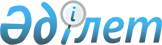 О внесении изменений в решение Западно-Казахстанского областного маслихата от 6 декабря 2017 года № 15-2 "Об областном бюджете на 2018-2020 годы"
					
			Утративший силу
			
			
		
					Решение Западно-Казахстанского областного маслихата от 7 декабря 2018 года № 21-1. Зарегистрировано Департаментом юстиции Западно-Казахстанской области 11 декабря 2018 года № 5427. Утратило силу решением Западно-Казахстанского областного маслихата от 6 марта 2019 года № 23-6
      Сноска. Утратило силу решением Западно-Казахстанского областного маслихата от 06.03.2019 № 23-6 (вводится в действие со дня первого официального опубликования).
      В соответствии с Бюджетным Кодексом Республики Казахстан от 4 декабря 2008 года и Законом Республики Казахстан "О местном государственном управлении и самоуправлении в Республике Казахстан" от 23 января 2001 года Западно-Казахстанский областной маслихат РЕШИЛ:
      1. Внести в решение Западно-Казахстанского областного маслихата от 6 декабря 2017 года № 15-2 "Об областном бюджете на 2018-2020 годы" (зарегистрированное в Реестре государственной регистрации нормативных правовых актов за № 4984, опубликованное 26 декабря 2017 года в Эталонном контрольном банке нормативных правовых актов Республики Казахстан) следующие изменения:
      пункт 1 изложить в следующей редакции:
      "1. Утвердить областной бюджет на 2018-2020 годы согласно приложениям 1, 2 и 3 соответственно, в том числе на 2018 год в следующих объемах:
      1) доходы – 118 264 781 тысяча тенге:
      налоговые поступления – 37 898 286 тысяч тенге;
      неналоговые поступления – 2 034 967 тысяч тенге;
      поступления от продажи основного капитала – 9 800 тысяч тенге;
      поступления трансфертов – 78 321 728 тысяч тенге;
      2) затраты – 118 220 843 тысячи тенге:
      3) чистое бюджетное кредитование – 9 464 992 тысячи тенге:
      бюджетные кредиты – 12 306 225 тысяч тенге;
      погашение бюджетных кредитов – 2 841 233 тысячи тенге;
      4) сальдо по операциям с финансовыми активами – -1 650 тысяч тенге:
      приобретение финансовых активов – 0 тенге;
      поступления от продажи финансовых активов государства – 1650 тысяч тенге;
      5) дефицит (профицит) бюджета – -9 419 404 тысячи тенге;
      6) финансирование дефицита (использование профицита) бюджета - 9 419 404 тысячи тенге:
      поступление займов – 12 058 908 тысяч тенге;
      погашение займов – 3 208 721 тысяча тенге;
      используемые остатки бюджетных средств – 569 217 тысяч тенге.";
      пункт 3 изложить в следующей редакции:
      "3. Принять к сведению и руководству статьи 6, 8, 11, 12, 13, 14, 15, 21 Закона Республики Казахстан "О республиканском бюджете на 2018-2020 годы":
      1) учесть в областном бюджете на 2018 год поступление целевых трансфертов и кредитов из республиканского бюджета в общей сумме 31 615 466 тысяч тенге:
      на доплату учителям, прошедшим стажировку по языковым курсам – 48 745 тысяч тенге;
      на доплату учителям за замещение на период обучения основного сотрудника – 42 047 тысяч тенге;
      на доплату учителям организаций образования, реализующим учебные программы начального, основного и общего среднего образования по обновленному содержанию образования, и возмещение сумм, выплаченных по данному направлению расходов за счет средств местных бюджетов – 1 979 453 тысячи тенге;
      на доплату за квалификацию педагогического мастерства учителям, прошедшим национальный квалификационный тест и реализующим образовательные программы начального, основного и общего среднего образования – 271 140 тысяч тенге;
      на пропаганду здорового образа жизни – 87 958 тысяч тенге;
      на закуп вакцин и других иммунобиологических препаратов – 869 295 тысяч тенге;
      на реализацию мероприятий по профилактике и борьбе со СПИД – 95 621 тысяча тенге;
      на введение стандартов оказания специальных социальных услуг – 4 405 тысяч тенге;
      на размещение государственного социального заказа в неправительственных организациях – 44 353 тысячи тенге;
      на размещение государственного социального заказа на развитие служб "Инватакси" – 5 864 тысячи тенге;
      на увеличение норм обеспечения инвалидов обязательными гигиеническими средствами – 145 789 тысяч тенге;
      на оказание услуг специалиста жестового языка – 28 767 тысяч тенге;
      на выплату государственной адресной социальной помощи – 519 605 тысяч тенге;
      на внедрение консультантов по социальной работе и ассистентов в центрах занятости населения – 111 907 тысяч тенге;
      на частичное субсидирование заработной платы – 116 812 тысяч тенге;
      на молодежную практику – 194 805 тысяч тенге;
      на информационную работу – 1 953 тысячи тенге;
      на предоставление государственных грантов на реализацию новых бизнес-идей – 6 253 тысячи тенге;
      на расширение перечня технических вспомогательных (компенсаторных) средств – 72 479 тысяч тенге;
      на услуги по замене и настройке речевых процессоров к кохлеарным имплантам – 49 900 тысяч тенге;
      на обеспечение сопровождения сурдопереводом при транслировании новостных телепередач – 10 712 тысяч тенге;
      на финансирование приоритетных проектов транспортной инфраструктуры – 3 327 409 тысяч тенге;
      на установку дорожных знаков и указателей в местах расположения организаций, ориентированных на обслуживание инвалидов – 772 тысячи тенге;
      на субсидирование ставок вознаграждения при кредитовании, а также лизинге на приобретение сельскохозяйственных животных, техники и технологического оборудования – 824 884 тысячи тенге;
      на субсидирование заготовительным организациям в сфере агропромышленного комплекса суммы налога на добавленную стоимость, уплаченного в бюджет, в пределах исчисленного налога на добавленную стоимость – 6 869 тысяч тенге;
      на возмещение части расходов, понесенных субъектом агропромышленного комплекса, при инвестиционных вложениях – 2 507 478 тысяч тенге;
      на субсидирование стоимости услуг по подаче питьевой воды из особо важных групповых и локальных систем водоснабжения, являющихся безальтернативными источниками питьевого водоснабжения – 282 902 тысячи тенге;
      на увеличение размеров надбавки за классную квалификацию сотрудников органов внутренних дел – 83 579 тысяч тенге;
      на повышение должностных окладов сотрудников органов внутренних дел – 399 095 тысяч тенге;
      на субсидирование процентной ставки по кредитам в рамках Государственной программы поддержки и развития бизнеса "Дорожная карта бизнеса – 2020" – 772 818 тысяч тенге;
      на строительство и реконструкцию объектов начального, основного среднего и общего среднего образования – 208 875 тысяч тенге;
      на строительство и (или) реконструкцию жилья коммунального жилищного фонда – 1 804 293 тысячи тенге;
      на проектирование, развитие и (или) обустройство инженерно-коммуникационной инфраструктуры – 2 611 265 тысяч тенге;
      на развитие системы водоснабжения и водоотведения в сельских населенных пунктах– 3 330 513 тысяч тенге;
      на развитие газотранспортной системы – 1 357 451 тысяча тенге;
      на развитие транспортной инфраструктуры – 2 162 212 тысяч тенге;
      на кредитование для реализации мер социальной поддержки специалистов – 1 445 874 тысячи тенге;
      на кредитование для содействия развитию предпринимательства в областных центрах и моногородах – 279 379 тысяч тенге;
      на кредитование для содействия развитию предпринимательства в рамках Программы развития продуктивной занятости и массового предпринимательства – 4 014 528 тысяч тенге;
      на кредитование на реконструкцию и строительство систем тепло-, водоснабжения и водоотведения – 1 487 407 тысяч тенге.";
      пункт 4-1 изложить в следующей редакции:
      "4-1. Учесть в областном бюджете на 2018 год поступления от выпуска государственных ценных бумаг, выпускаемых местным исполнительным органом области для обращения на внутреннем рынке для финансирования строительства жилья в рамках реализации государственных и правительственных программ в сумме 4 831 720 тысяч тенге.";
      в пункте 5:
      абзац четвертый изложить в следующей редакции:
      "возвратом сумм неиспользованных (недоиспользованных) целевых трансфертов выделенных в 2017 году – 90 764 тысячи тенге.";
      пункт 9 изложить в следующей редакции:
      "9. Учесть, что в областном бюджете на 2018 год предусмотрены целевые трансферты на развитие и целевые текущие трансферты районным (города областного значения) бюджетам, выделяемые за счет средств областного бюджета в общей сумме 12 456 443 тысячи тенге, в том числе:
      6 845 104 тысячи тенге – целевые текущие трансферты;
      5 611 339 тысяч тенге – целевые трансферты на развитие.
      Распределение указанных сумм районным (города областного значения) бюджетам осуществляется на основании Постановления акимата Западно-Казахстанской области.";
      пункт 12 изложить в следующей редакции:
      "12. Утвердить резерв местного исполнительного органа области на 2018 год в размере 6 936 тысяч тенге.";
      приложение 1 к указанному решению изложить в новой редакции согласно приложению к настоящему решению.
      2. Руководителю аппарата областного маслихата (Султанов А.) обеспечить государственную регистрацию данного решения в органах юстиции, его официальное опубликование в Эталонном контрольном банке нормативных правовых актов Республики Казахстан и в средствах массовой информации.
      3. Настоящее решение вводится в действие с 1 января 2018 года. Областной бюджет на 2018 год
					© 2012. РГП на ПХВ «Институт законодательства и правовой информации Республики Казахстан» Министерства юстиции Республики Казахстан
				
      Председатель сессии

М.Құлшар

      Секретарь областного
маслихата

М.Құлшар
Приложение
к решению
Западно-Казахстанского
областного маслихата
от 7 декабря 2018 года №21-1Приложение 1
к решению
Западно-Казахстанского
областного маслихата
от 6 декабря 2017 года №15-2
Категория
Категория
Категория
Категория
Категория
Сумма, тысяч тенге
Класс
Класс
Класс
Класс
Сумма, тысяч тенге
Подкласс
Подкласс
Подкласс
Сумма, тысяч тенге
Наименование
Наименование
Сумма, тысяч тенге
1
2
3
4
4
5
1) Доходы
1) Доходы
118 264 781
1
Налоговые поступления
Налоговые поступления
37 898 286
01
Подоходный налог
Подоходный налог
13 330 101
2
Индивидуальный подоходный налог
Индивидуальный подоходный налог
13 330 101
03
Социальный налог
Социальный налог
21 732 624
1
Социальный налог
Социальный налог
21 732 624
05
Внутренние налоги на товары, работы и услуги
Внутренние налоги на товары, работы и услуги
2 824 601
3
Поступления за использование природных и других ресурсов
Поступления за использование природных и других ресурсов
2 458 601
4
Сборы за ведение предпринимательской и профессиональной деятельности
Сборы за ведение предпринимательской и профессиональной деятельности
366 000
07
Прочие налоги
Прочие налоги
10 960
1
Прочие налоги
Прочие налоги
10 960
2
Неналоговые поступления
Неналоговые поступления
2 034 967
01
Доходы от государственной собственности
Доходы от государственной собственности
115 094
1
Поступления части чистого дохода государственных предприятий
Поступления части чистого дохода государственных предприятий
7 024
4
Доходы на доли участия в юридических лицах, находящиеся в государственной собственности
Доходы на доли участия в юридических лицах, находящиеся в государственной собственности
2 061
5
Доходы от аренды имущества, находящегося в государственной собственности
Доходы от аренды имущества, находящегося в государственной собственности
46 000
7
Вознаграждения по кредитам, выданным из государственного бюджета
Вознаграждения по кредитам, выданным из государственного бюджета
60 009
04
Штрафы, пени, санкции, взыскания, налагаемые государственными учреждениями, финансируемыми из государственного бюджета, а также содержащимися и финансируемыми из бюджета (сметы расходов) Национального Банка Республики Казахстан
Штрафы, пени, санкции, взыскания, налагаемые государственными учреждениями, финансируемыми из государственного бюджета, а также содержащимися и финансируемыми из бюджета (сметы расходов) Национального Банка Республики Казахстан
770 600
1
Штрафы, пени, санкции, взыскания, налагаемые государственными учреждениями, финансируемыми из государственного бюджета, а также содержащимися и финансируемыми из бюджета (сметы расходов) Национального Банка Республики Казахстан
Штрафы, пени, санкции, взыскания, налагаемые государственными учреждениями, финансируемыми из государственного бюджета, а также содержащимися и финансируемыми из бюджета (сметы расходов) Национального Банка Республики Казахстан
770 600
06
Прочие неналоговые поступления
Прочие неналоговые поступления
1 149 273
1
Прочие неналоговые поступления
Прочие неналоговые поступления
1 149 273
3
Поступления от продажи основного капитала
Поступления от продажи основного капитала
9 800
01
Продажа государственного имущества, закрепленного за государственными учреждениями
Продажа государственного имущества, закрепленного за государственными учреждениями
9 800
1
Продажа государственного имущества, закрепленного за государственными учреждениями
Продажа государственного имущества, закрепленного за государственными учреждениями
9 800
4
Поступления трансфертов
Поступления трансфертов
78 321 728
01
Трансферты из нижестоящих органов государственного управления
Трансферты из нижестоящих органов государственного управления
3 075 618
2
Трансферты из районных (городов областного значения) бюджетов
Трансферты из районных (городов областного значения) бюджетов
3 075 618
02
Трансферты из вышестоящих органов государственного управления
Трансферты из вышестоящих органов государственного управления
75 246 110
1
Трансферты из республиканского бюджета
Трансферты из республиканского бюджета
75 246 110
Функциональная группа
Функциональная группа
Функциональная группа
Функциональная группа
Функциональная группа
Сумма, тысяч тенге
Функциональная подгруппа
Функциональная подгруппа
Функциональная подгруппа
Функциональная подгруппа
Сумма, тысяч тенге
Администратор бюджетных программ
Администратор бюджетных программ
Администратор бюджетных программ
Сумма, тысяч тенге
Программа
Программа
Сумма, тысяч тенге
Наименование
Сумма, тысяч тенге
1
2
3
4
5
6
2) Затраты
118 220 843
01
Государственные услуги общего характера
2 205 725
1
Представительные, исполнительные и другие органы, выполняющие общие функции государственного управления
1 743 354
110
Аппарат маслихата области
38 005
001
Услуги по обеспечению деятельности маслихата области
38 005
120
Аппарат акима области
1 521 831
001
Услуги по обеспечению деятельности акима области
1 312 642
004
Капитальные расходы государственного органа
97 734
007
Капитальные расходы подведомственных государственных учреждений и организаций
12 803
009
Обеспечение и проведение выборов акимов городов районного значения, сел, поселков, сельских округов
3 851
013
Обеспечение деятельности Ассамблеи народа Казахстана области
94 801
282
Ревизионная комиссия области
183 518
001
Услуги по обеспечению деятельности ревизионной комиссии области
175 158
003
Капитальные расходы государственного органа
8 360
2
Финансовая деятельность
180 893
257
Управление финансов области
138 503
001
Услуги по реализации государственной политики в области исполнения местного бюджета и управления коммунальной собственностью
136 587
009
Приватизация, управление коммунальным имуществом, постприватизационная деятельность и регулирование споров, связанных с этим
1 916
718
Управление государственных закупок области
42 390
001
Услуги по реализации государственной политики в области государственных закупок на местном уровне
42 390
5
Планирование и статистическая деятельность
147 993
258
Управление экономики и бюджетного планирования области
147 993
001
Услуги по реализации государственной политики в области формирования и развития экономической политики, системы государственного планирования
138 155
061
Экспертиза и оценка документации по вопросам бюджетных инвестиций и государственно-частного партнерства, в том числе концессии
9 838
9
Прочие государственные услуги общего характера
133 485
269
Управление по делам религий области
133 485
001
Услуги по реализации государственной политики в сфере религиозной деятельности на местном уровне
79 988
005
Изучение и анализ религиозной ситуации в регионе
53 497
02
Оборона
345 849
1
Военные нужды
64 837
120
Аппарат акима области
64 837
010
Мероприятия в рамках исполнения всеобщей воинской обязанности
31 731
011
Подготовка территориальной обороны и территориальная оборона областного масштаба
33 106
2
Организация работы по чрезвычайным ситуациям
281 012
120
Аппарат акима области
1 820
012
Мобилизационная подготовка и мобилизация областного масштаба
1 820
287
Территориальный орган, уполномоченных органов в области чрезвычайных ситуаций природного и техногенного характера, гражданской обороны, финансируемый из областного бюджета
279 192
002
Капитальные расходы территориального органа и подведомственных государственных учреждений
189 486
003
Мероприятия гражданской обороны областного масштаба
4 502
004
Предупреждение и ликвидация чрезвычайных ситуаций областного масштаба
85 204
03
Общественный порядок, безопасность, правовая, судебная, уголовно-исполнительная деятельность
4 806 516
1
Правоохранительная деятельность
4 806 516
252
Исполнительный орган внутренних дел, финансируемый из областного бюджета
4 354 766
001
Услуги по реализации государственной политики в области обеспечения охраны общественного порядка и безопасности на территории области
4 044 951
003
Поощрение граждан, участвующих в охране общественного порядка
3 900
006
Капитальные расходы государственного органа
195 427
013
Услуги по размещению лиц, не имеющих определенного места жительства и документов
49 490
014
Организация содержания лиц, арестованных в административном порядке
20 387
015
Организация содержания служебных животных
40 611
271
Управление строительства области
451 750
003
Развитие объектов органов внутренних дел
451 750
04
Образование
17 283 427
2
Начальное, основное среднее и общее среднее образование
6 883 198
261
Управление образования области
4 605 374
003
Общеобразовательное обучение по специальным образовательным учебным программам
1 091 741
006
Общеобразовательное обучение одаренных детей в специализированных организациях образования
956 066
055
Дополнительное образование для детей
267 525
056
Целевые текущие трансферты районным (городов областного значения) бюджетам на доплату учителям, прошедшим стажировку по языковым курсам и на доплату учителям за замещение на период обучения основного сотрудника
86 567
071
Целевые текущие трансферты районным (городов областного значения) бюджетам на доплату учителям организаций образования, реализующим учебные программы начального, основного и общего среднего образования по обновленному содержанию образования, и возмещение сумм, выплаченных по данному направлению расходов за счет средств местных бюджетов
1 939 808
072
Целевые текущие трансферты районным (городов областного значения) бюджетам на доплату за квалификацию педагогического мастерства учителям, прошедшим национальный квалификационный тест и реализующим образовательные программы начального, основного и общего среднего образования
263 667
271
Управление строительства области
1 076 957
069
Строительство и реконструкция объектов дополнительного образования
88 054
079
Целевые трансферты на развитие районным (городов областного значения) бюджетам на строительство и реконструкцию объектов начального, основного среднего и общего среднего образования
279 398
086
Строительство и реконструкция объектов начального, основного среднего и общего среднего образования
709 505
285
Управление физической культуры и спорта области
1 200 867
006
Дополнительное образование для детей и юношества по спорту
861 250
007
Общеобразовательное обучение одаренных в спорте детей в специализированных организациях образования
339 617
4
Техническое и профессиональное, послесреднее образование
5 673 085
253
Управление здравоохранения области
298 754
043
Подготовка специалистов в организациях технического и профессионального, послесреднего образования
298 754
261
Управление образования области
5 364 331
024
Подготовка специалистов в организациях технического и профессионального образования
5 364 331
271
Управление строительства области
10 000
099
Строительство и реконструкция объектов технического, профессионального и послесреднего образования
10 000
5
Переподготовка и повышение квалификации специалистов
500 086
253
Управление здравоохранения области
8 168
003
Повышение квалификации и переподготовка кадров
8 168
261
Управление образования области
491 918
052
Повышение квалификации, подготовка и переподготовка кадров в рамках Программы развития продуктивной занятости и массового предпринимательства
491 918
6
Высшее и послевузовское образование
180 469
253
Управление здравоохранения области
40 000
057
Подготовка специалистов с высшим, послевузовским образованием и оказание социальной поддержки обучающимся
40 000
261
Управление образования области
140 469
057
Подготовка специалистов с высшим, послевузовским образованием и оказание социальной поддержки обучающимся
140 469
9
Прочие услуги в области образования
4 046 589
261
Управление образования области
4 046 589
001
Услуги по реализации государственной политики на местном уровне в области образования
92 660
004
Информатизация системы образования в областных государственных учреждениях образования
53 621
005
Приобретение и доставка учебников, учебно-методических комплексов для областных государственных учреждений образования
115 505
007
Проведение школьных олимпиад, внешкольных мероприятий и конкурсов областного масштаба
114 139
011
Обследование психического здоровья детей и подростков и оказание психолого-медико-педагогической консультативной помощи населению
337 582
013
Капитальные расходы государственного органа
2 487
029
Методическая работа
63 796
067
Капитальные расходы подведомственных государственных учреждений и организаций
153 905
113
Целевые текущие трансферты из местных бюджетов
3 112 894
05
Здравоохранение
3 612 332
2
Охрана здоровья населения
314 377
253
Управление здравоохранения области
307 571
006
Услуги по охране материнства и детства
97 719
007
Пропаганда здорового образа жизни
87 958
041
Дополнительное обеспечение гарантированного объема бесплатной медицинской помощи по решению местных представительных органов областей
121 894
271
Управление строительства области
6 806
038
Строительство и реконструкция объектов здравоохранения
6 806
3
Специализированная медицинская помощь
1 085 744
253
Управление здравоохранения области
1 085 744
027
Централизованный закуп и хранение вакцин и других медицинских иммунобиологических препаратов для проведения иммунопрофилактики населения
1 085 744
4
Поликлиники
10 574
253
Управление здравоохранения области
10 574
039
Оказание амбулаторно-поликлинических услуг и медицинских услуг субъектами сельского здравоохранения, за исключением оказываемой за счет средств республиканского бюджета, и оказание услуг Call-центрами
10 574
5
Другие виды медицинской помощи
33 075
253
Управление здравоохранения области
33 075
029
Областные базы спецмедснабжения
33 075
9
Прочие услуги в области здравоохранения
2 168 562
253
Управление здравоохранения области
2 168 562
001
Услуги по реализации государственной политики на местном уровне в области здравоохранения
125 392
008
Реализация мероприятий по профилактике и борьбе со СПИД в Республике Казахстан
95 621
016
Обеспечение граждан бесплатным или льготным проездом за пределы населенного пункта на лечение
121 093
018
Информационно-аналитические услуги в области здравоохранения
28 456
030
Капитальные расходы государственных органов здравоохранения
9 800
033
Капитальные расходы медицинских организаций здравоохранения
1 788 200
06
Социальная помощь и социальное обеспечение
4 418 966
1
Социальное обеспечение
2 636 401
256
Управление координации занятости и социальных программ области
2 341 422
002
Предоставление специальных социальных услуг для престарелых и инвалидов в медико-социальных учреждениях (организациях) общего типа, в центрах оказания специальных социальных услуг, в центрах социального обслуживания
798 316
013
Предоставление специальных социальных услуг для инвалидов с психоневрологическими заболеваниями, в психоневрологических медико-социальных учреждениях (организациях), в центрах оказания специальных социальных услуг, в центрах социального обслуживания
600 349
015
Предоставление специальных социальных услуг для детей-инвалидов с психоневрологическими патологиями в детских психоневрологических медико-социальных учреждениях (организациях), в центрах оказания специальных социальных услуг, в центрах социального обслуживания
311 245
049
Целевые текущие трансферты районным (городов областного значения) бюджетам на выплату государственной адресной социальной помощи
519 605
056
Целевые текущие трансферты районным (городов областного значения) бюджетам на внедрение консультантов по социальной работе и ассистентов в Центрах занятости населения
111 907
261
Управление образования области
291 251
015
Социальное обеспечение сирот, детей, оставшихся без попечения родителей
291 251
271
Управление строительства области
3 728
039
Строительство и реконструкция объектов социального обеспечения
3 728
2
Социальная помощь
445 982
256
Управление координации занятости и социальных программ области
445 982
003
Социальная поддержка инвалидов
445 982
9
Прочие услуги в области социальной помощи и социального обеспечения
1 336 583
256
Управление координации занятости и социальных программ области
1 187 176
001
Услуги по реализации государственной политики на местном уровне в области обеспечения занятости и реализации социальных программ для населения
115 898
007
Капитальные расходы государственного органа
979
017
Целевые текущие трансферты районным (городов областного значения) бюджетам на введение стандартов оказания специальных социальных услуг
4 405
018
Размещение государственного социального заказа в неправительственных организациях
4 500
019
Реализация текущих мероприятий, направленных на развитие рынка труда, в рамках Программы развития продуктивной занятости и массового предпринимательства
1 953
037
Целевые текущие трансферты районным (городов областного значения) бюджетам на реализацию мероприятий, направленных на развитие рынка труда, в рамках Программы развития продуктивной занятости и массового предпринимательства
681 896
044
Реализация миграционных мероприятий на местном уровне
5 229
045
Целевые текущие трансферты районным (городов областного значения) бюджетам на реализацию Плана мероприятий по обеспечению прав и улучшению качества жизни инвалидов в Республике Казахстан на 2012 – 2018 годы
272 886
046
Реализация Плана мероприятий по обеспечению прав и улучшению качества жизни инвалидов в Республике Казахстан на 2012 – 2018 годы
5 177
053
Услуги по замене и настройке речевых процессоров к кохлеарным имплантам
49 900
054
Целевые текущие трансферты районным (городов областного значения) бюджетам на размещение государственного социального заказа в неправительственных организациях
44 353
263
Управление внутренней политики области
26 780
077
Реализация Плана мероприятий по обеспечению прав и улучшению качества жизни инвалидов в Республике Казахстан на 2012 – 2018 годы
26 780
266
Управление предпринимательства и индустриально-инновационного развития области
63 171
013
Обучение предпринимательству в рамках Программы развития продуктивной занятости и массового предпринимательства
63 171
268
Управление пассажирского транспорта и автомобильных дорог области
772
045
Целевые текущие трансферты районным (городов областного значения) бюджетам на реализацию Плана мероприятий по обеспечению прав и улучшению качества жизни инвалидов в Республике Казахстан на 2012 – 2018 годы
772
270
Управление по инспекции труда области
58 684
001
Услуги по реализации государственной политики в области регулирования трудовых отношений на местном уровне
53 810
003
Капитальные расходы государственного органа
4 874
07
Жилищно-коммунальное хозяйство
16 416 273
1
Жилищное хозяйство
6 486 462
271
Управление строительства области
6 486 462
014
Целевые трансферты на развитие районным (городов областного значения) бюджетам на строительство и (или) реконструкцию жилья коммунального жилищного фонда
3 184 324
027
Целевые трансферты на развитие районным (городов областного значения) бюджетам на развитие и (или) обустройство инженерно-коммуникационной инфраструктуры
3 302 138
2
Коммунальное хозяйство
9 882 663
271
Управление строительства области
5 410 050
015
Целевые трансферты на развитие районным (городов областного значения) бюджетам на развитие благоустройства городов и населенных пунктов
478 292
030
Развитие коммунального хозяйства
55 307
058
Целевые трансферты на развитие районным (городов областного значения) бюджетам на развитие системы водоснабжения и водоотведения в сельских населенных пунктах
4 876 451
279
Управление энергетики и жилищно-коммунального хозяйства области
4 472 613
001
Услуги по реализации государственной политики на местном уровне в области энергетики и жилищно-коммунального хозяйства
76 998
004
Газификация населенных пунктов
1 769 264
005
Капитальные расходы государственного органа 
2 140
032
Субсидирование стоимости услуг по подаче питьевой воды из особо важных групповых и локальных систем водоснабжения, являющихся безальтернативными источниками питьевого водоснабжения
1 182 390
113
Целевые текущие трансферты из местных бюджетов
752 174
114
Целевые трансферты на развитие из местных бюджетов
689 647
3
Благоустройство населенных пунктов
47 148
279
Управление энергетики и жилищно-коммунального хозяйства области
47 148
041
Проведение профилактической дезинсекции и дератизации (за исключением дезинсекции и дератизации на территории природных очагов инфекционных и паразитарных заболеваний, а также в очагах инфекционных и паразитарных заболеваний)
47 148
08
Культура, спорт, туризм и информационное пространство
5 252 723
1
Деятельность в области культуры
1 611 272
262
Управление культуры области
1 544 538
001
Услуги по реализации государственной политики на местном уровне в области культуры 
59 221
003
Поддержка культурно-досуговой работы
342 161
004
Увековечение памяти деятелей государства
102 572
005
Обеспечение сохранности историко-культурного наследия и доступа к ним
362 231
007
Поддержка театрального и музыкального искусства
575 148
032
Капитальные расходы подведомственных государственных учреждений и организаций
58 076
113
Целевые текущие трансферты из местных бюджетов
45 129
271
Управление строительства области
66 734
016
Развитие объектов культуры
66 734
2
Спорт
2 250 925
271
Управление строительства области
275 743
017
Развитие объектов спорта
275 743
285
Управление физической культуры и спорта области
1 975 182
001
Услуги по реализации государственной политики на местном уровне в сфере физической культуры и спорта
45 962
002
Проведение спортивных соревнований на областном уровне
59 809
003
Подготовка и участие членов областных сборных команд по различным видам спорта на республиканских и международных спортивных соревнованиях
1 845 764
032
Капитальные расходы подведомственных государственных учреждений и организаций
23 647
3
Информационное пространство
1 024 865
262
Управление культуры области
224 559
008
Обеспечение функционирования областных библиотек
224 559
263
Управление внутренней политики области
410 122
007
Услуги по проведению государственной информационной политики
410 122
264
Управление по развитию языков области
126 668
001
Услуги по реализации государственной политики на местном уровне в области развития языков
30 425
002
Развитие государственного языка и других языков народа Казахстана
95 291
003
Капитальные расходы государственного органа 
952
739
Управление информатизации, оказания государственных услуг и архивов области
263 516
001
Услуги по реализации государственной политики на местном уровне в области информатизации, оказания государственных услуг, управления архивным делом
28 985
003
Обеспечение сохранности архивного фонда
127 454
032
Капитальные расходы подведомственных государственных учреждений и организаций
107 077
4
Туризм
15 551
266
Управление предпринимательства и индустриально-инновационного развития области
15 551
021
Регулирование туристской деятельности
15 551
9
Прочие услуги по организации культуры, спорта, туризма и информационного пространства
350 110
263
Управление внутренней политики области
135 885
001
Услуги по реализации государственной внутренней политики на местном уровне 
115 307
005
Капитальные расходы государственного органа
1 760
032
Капитальные расходы подведомственных государственных учреждений и организаций
18 818
283
Управление по вопросам молодежной политики области
214 225
001
Услуги по реализации молодежной политики на местном уровне
38 181
005
Реализация мероприятий в сфере молодежной политики
172 044
032
Капитальные расходы подведомственных государственных учреждений и организаций
4 000
09
Топливно-энергетический комплекс и недропользование
436 711
1
Топливо и энергетика
436 711
254
Управление природных ресурсов и регулирования природопользования области
405 931
081
Организация и проведение поисково-разведочных работ на подземные воды для хозяйственно-питьевого водоснабжения населенных пунктов
405 931
279
Управление энергетики и жилищно-коммунального хозяйства области
30 780
050
Субсидирование затрат энергопроизводящих организаций на приобретение топлива для бесперебойного проведения отопительного сезона
30 780
10
Сельское, водное, лесное, рыбное хозяйство, особо охраняемые природные территории, охрана окружающей среды и животного мира, земельные отношения
8 935 029
1
Сельское хозяйство
7 693 453
255
Управление сельского хозяйства области
7 388 988
001
Услуги по реализации государственной политики на местном уровне в сфере сельского хозяйства
108 223
002
Поддержка семеноводства
86 735
003
Капитальные расходы государственного органа
2 089
014
Субсидирование стоимости услуг по доставке воды сельскохозяйственным товаропроизводителям
13 063
020
Субсидирование повышения урожайности и качества продукции растениеводства, удешевление стоимости горюче-смазочных материалов и других товарно-материальных ценностей, необходимых для проведения весенне-полевых и уборочных работ, путем субсидирования производства приоритетных культур
76 336
029
Мероприятия по борьбе с вредными организмами сельскохозяйственных культур
56 497
041
Удешевление сельхозтоваропроизводителям стоимости гербицидов, биоагентов (энтомофагов) и биопрепаратов, предназначенных для обработки сельскохозяйственных культур в целях защиты растений
43 175
045
Определение сортовых и посевных качеств семенного и посадочного материала
14 654
046
Государственный учет и регистрация тракторов, прицепов к ним, самоходных сельскохозяйственных, мелиоративных и дорожно-строительных машин и механизмов
1 325
047
Субсидирование стоимости удобрений (за исключением органических)
65 205
048
Возделывание сельскохозяйственных культур в защищенном грунте
17 381
050
Возмещение части расходов, понесенных субъектом агропромышленного комплекса, при инвестиционных вложениях
2 507 478
053
Субсидирование развития племенного животноводства, повышение продуктивности и качества продукции животноводства
3 464 130
054
Субсидирование заготовительным организациям в сфере агропромышленного комплекса суммы налога на добавленную стоимость, уплаченного в бюджет, в пределах исчисленного налога на добавленную стоимость
6 869
056
Субсидирование ставок вознаграждения при кредитовании, а также лизинге на приобретение сельскохозяйственных животных, техники и технологического оборудования
824 884
057
Субсидирование затрат перерабатывающих предприятий на закуп сельскохозяйственной продукции для производства продуктов ее глубокой переработки в сфере животноводства
57 127
060
Частичное гарантирование по микрокредитам в рамках Программы развития продуктивной занятости и массового предпринимательства
32 317
061
Субсидирование операционных затрат микрофинансовых организаций в рамках Программы развития продуктивной занятости и массового предпринимательства
11 500
719
Управление ветеринарии области
304 465
001
Услуги по реализации государственной политики на местном уровне в сфере ветеринарии
76 117
028
Услуги по транспортировке ветеринарных препаратов до пункта временного хранения
1 912
031
Централизованный закуп изделий и атрибутов ветеринарного назначения для проведения идентификации сельскохозяйственных животных, ветеринарного паспорта на животное и их транспортировка (доставка) местным исполнительным органам районов (городов областного значения)
1 340
113
Целевые текущие трансферты из местных бюджетов
225 096
2
Водное хозяйство
9 364
254
Управление природных ресурсов и регулирования природопользования области
9 364
002
Установление водоохранных зон и полос водных объектов
9 364
3
Лесное хозяйство
520 572
254
Управление природных ресурсов и регулирования природопользования области
520 572
005
Охрана, защита, воспроизводство лесов и лесоразведение
520 572
5
Охрана окружающей среды
624 088
254
Управление природных ресурсов и регулирования природопользования области
460 192
001
Услуги по реализации государственной политики в сфере охраны окружающей среды на местном уровне
59 775
008
Мероприятия по охране окружающей среды
292 411
017
Реализация природоохранных мероприятий
46 391
032
Капитальные расходы подведомственных государственных учреждений и организаций
24 414
113
Целевые текущие трансферты из местных бюджетов
37 201
271
Управление строительства области
163 896
022
Развитие объектов охраны окружающей среды
163 896
6
Земельные отношения
87 552
251
Управление земельных отношений области
39 433
001
Услуги по реализации государственной политики в области регулирования земельных отношений на территории области
37 862
010
 Капитальные расходы государственного органа
1 571
725
Управление по контролю за использованием и охраной земель области
48 119
001
Услуги по реализации государственной политики на местном уровне в сфере контроля за использованием и охраной земель
39 520
003
Капитальные расходы государственного органа
8 599
11
Промышленность, архитектурная, градостроительная и строительная деятельность
558 674
2
Архитектурная, градостроительная и строительная деятельность
558 674
271
Управление строительства области
516 774
001
Услуги по реализации государственной политики на местном уровне в области строительства
114 558
005
Капитальные расходы государственного органа
559
114
Целевые трансферты на развитие из местных бюджетов
401 657
724
Управление государственного архитектурно-строительного контроля области
41 900
001
Услуги по реализации государственной политики на местном уровне в сфере государственного архитектурно-строительного контроля
40 694
003
Капитальные расходы государственного органа
1 206
12
Транспорт и коммуникации
11 594 060
1
Автомобильный транспорт
9 153 646
268
Управление пассажирского транспорта и автомобильных дорог области
9 153 646
002
Развитие транспортной инфраструктуры
2 027 002
003
Обеспечение функционирования автомобильных дорог
386 762
007
Целевые трансферты на развитие районным (городов областного значения) бюджетам на развитие транспортной инфраструктуры
1 399 900
025
Капитальный и средний ремонт автомобильных дорог областного значения и улиц населенных пунктов
4 817 159
027
Целевые текущие трансферты районным (городов областного значения) бюджетам на финансирование приоритетных проектов транспортной инфраструктуры
522 823
9
Прочие услуги в сфере транспорта и коммуникаций
2 440 414
268
Управление пассажирского транспорта и автомобильных дорог области
2 440 414
001
Услуги по реализации государственной политики на местном уровне в области транспорта и коммуникаций 
63 846
005
Субсидирование пассажирских перевозок по социально значимым межрайонным (междугородним) сообщениям
226 368
113
Целевые текущие трансферты из местных бюджетов
2 104 597
114
Целевые трансферты на развитие из местных бюджетов
45 603
13
Прочие
3 085 527
3
Поддержка предпринимательской деятельности и защита конкуренции
2 445 808
266
Управление предпринимательства и индустриально-инновационного развития области
2 445 808
005
Поддержка частного предпринимательства в рамках Государственной программы поддержки и развития бизнеса "Дорожная карта бизнеса - 2020"
47 000
010
Субсидирование процентной ставки по кредитам в рамках Государственной программы поддержки и развития бизнеса "Дорожная карта бизнеса - 2020"
2 250 508
011
Частичное гарантирование кредитов малому и среднему бизнесу в рамках Государственной программы поддержки и развития бизнеса "Дорожная карта бизнеса - 2020"
94 000
027
Частичное гарантирование по микрокредитам в рамках Программы развития продуктивной занятости и массового предпринимательства
54 300
9
Прочие
639 719
253
Управление здравоохранения области
267 562
096
Выполнение государственных обязательств по проектам государственно-частного партнерства
267 562
257
Управление финансов области
6 936
012
Резерв местного исполнительного органа области
6 936
258
Управление экономики и бюджетного планирования области
63 816
003
Разработка или корректировка, а также проведение необходимых экспертиз технико-экономических обоснований местных бюджетных инвестиционных проектов и конкурсных документаций проектов государственно-частного партнерства, концессионных проектов, консультативное сопровождение проектов государственно-частного партнерства и концессионных проектов
63 816
266
Управление предпринимательства и индустриально-инновационного развития области
96 431
001
Услуги по реализации государственной политики на местном уровне в области развития предпринимательства и индустриально-инновационной деятельности
95 446
003
Капитальные расходы государственного органа
985
268
Управление пассажирского транспорта и автомобильных дорог области
204 974
096
Выполнение государственных обязательств по проектам государственно-частного партнерства
204 974
14
Обслуживание долга
20 624
1
Обслуживание долга
20 624
257
Управление финансов области
20 624
004
Обслуживание долга местных исполнительных органов
17 695
016
Обслуживание долга местных исполнительных органов по выплате вознаграждений и иных платежей по займам из республиканского бюджета
2 929
15
Трансферты
39 248 407
1
Трансферты
39 248 407
257
Управление финансов области
39 248 407
007
Субвенции
35 952 058
011
Возврат неиспользованных (недоиспользованных) целевых трансфертов
44 409
024
Целевые текущие трансферты из нижестоящего бюджета на компенсацию потерь вышестоящего бюджета в связи с изменением законодательства
3 139 804
049
Возврат трансфертов общего характера в случаях, предусмотренных бюджетным законодательством
43 629
052
Возврат сумм неиспользованных (недоиспользованных) целевых трансфертов на развитие, выделенных в истекшем финансовом году, разрешенных доиспользовать по решению Правительства Республики Казахстан
23 278
053
Возврат сумм неиспользованных (недоиспользованных) целевых трансфертов, выделенных из республиканского бюджета за счет целевого трансферта из Национального фонда Республики Казахстан
45 229
3) Чистое бюджетное кредитование
9 464 992
Бюджетные кредиты
12 306 225
07
Жилищно-коммунальное хозяйство
6 545 444
1
Жилищное хозяйство
6 545 444
271
Управление строительства области
5 058 037
009
Кредитование районных (городов областного значения) бюджетов на проектирование и (или) строительство жилья
5 058 037
279
Управление энергетики и жилищно-коммунального хозяйства области
1 487 407
046
Кредитование районных (городов областного значения) бюджетов на реконструкцию и строительство систем тепло-, водоснабжения и водоотведения
1 487 407
10
Сельское, водное, лесное, рыбное хозяйство, особо охраняемые природные территории, охрана окружающей среды и животного мира, земельные отношения
5 460 402
1
Сельское хозяйство
4 014 528
255
Управление сельского хозяйства области
4 014 528
037
Предоставление бюджетных кредитов для содействия развитию предпринимательства в рамках Программы развития продуктивной занятости и массового предпринимательства
4 014 528
9
Прочие услуги в области сельского, водного, лесного, рыбного хозяйства, охраны окружающей среды и земельных отношений
1 445 874
258
Управление экономики и бюджетного планирования области
1 445 874
007
Бюджетные кредиты местным исполнительным органам для реализации мер социальной поддержки специалистов
1 445 874
13
Прочие
300 379
3
Поддержка предпринимательской деятельности и защита конкуренции
300 379
266
Управление предпринимательства и индустриально-инновационного развития области
300 379
069
Кредитование на содействие развитию предпринимательства в областных центрах и моногородах
300 379
Категория
Категория
Категория
Категория
Категория
Сумма, тысяч тенге
Класс
Класс
Класс
Класс
Сумма, тысяч тенге
Подкласс
Подкласс
Подкласс
Сумма, тысяч тенге
Наименование
Наименование
Сумма, тысяч тенге
1
2
3
4
4
5
5
Погашение бюджетных кредитов
Погашение бюджетных кредитов
2 841 233
01
Погашение бюджетных кредитов
Погашение бюджетных кредитов
2 841 233
1
Погашение бюджетных кредитов, выданных из государственного бюджета
Погашение бюджетных кредитов, выданных из государственного бюджета
2 624 026
2
Возврат сумм бюджетных кредитов
Возврат сумм бюджетных кредитов
217 207
4) Сальдо по операциям с финансовыми активами
4) Сальдо по операциям с финансовыми активами
-1 650
Функциональная группа
Функциональная группа
Функциональная группа
Функциональная группа
Функциональная группа
Сумма, тысяч тенге
Функциональная подгруппа
Функциональная подгруппа
Функциональная подгруппа
Функциональная подгруппа
Сумма, тысяч тенге
Администратор бюджетных программ
Администратор бюджетных программ
Администратор бюджетных программ
Сумма, тысяч тенге
Программа
Программа
Сумма, тысяч тенге
Наименование
Сумма, тысяч тенге
1
2
3
4
5
6
Приобретение финансовых активов
0
13
Прочие
0
9
Прочие
0
271
Управление строительства области
0
065
Формирование или увеличение уставного капитала юридических лиц
0
279
Управление энергетики и жилищно-коммунального хозяйства области
0
065
Формирование или увеличение уставного капитала юридических лиц
0
Категория
Категория
Категория
Категория
Категория
Сумма, тысяч тенге
Класс
Класс
Класс
Класс
Сумма, тысяч тенге
Подкласс
Подкласс
Подкласс
Сумма, тысяч тенге
Специфика
Специфика
Сумма, тысяч тенге
Наименование
Сумма, тысяч тенге
1
2
3
4
5
6
6
Поступления от продажи финансовых активов государства
1 650
01
Поступления от продажи финансовых активов государства
1 650
1
Поступления от продажи финансовых активов внутри страны
1 650
5) Дефицит (профицит) бюджета
-9 419 404
6) Финансирование дефицита (использование профицита) бюджета
9 419 404
7
Поступления займов
12 058 908
01
Внутренние государственные займы
12 058 908
1
Государственные эмиссионные ценные бумаги
4 831 720
10
Поступления от выпуска государственных ценных бумаг, выпускаемых местными исполнительными органами областей, города республиканского значения, столицы для обращения на внутреннем рынке для финансирования строительства жилья в рамках реализации государственных и правительственных программ
4 831 720
2
Договоры займа
7 227 188
02
Займы, получаемые местным исполнительным органом области, города республиканского значения, столицы
7 227 188
Функциональная группа
Функциональная группа
Функциональная группа
Функциональная группа
Функциональная группа
Сумма, тысяч тенге
Функциональная подгруппа
Функциональная подгруппа
Функциональная подгруппа
Функциональная подгруппа
Сумма, тысяч тенге
Администратор бюджетных программ
Администратор бюджетных программ
Администратор бюджетных программ
Сумма, тысяч тенге
Программа
Программа
Сумма, тысяч тенге
Наименование
Сумма, тысяч тенге
1
2
3
4
5
6
16
Погашение займов
3 208 721
1
Погашение займов
3 208 721
257
Управление финансов области
3 208 721
008
Погашение долга местного исполнительного органа
1 635 807
015
Погашение долга местного исполнительного органа перед вышестоящим бюджетом
1 355 709
057
Возврат неиспользованных бюджетных кредитов, выданных из республиканского бюджета за счет целевого трансферта из Национального фонда Республики Казахстан
217 205
Категория
Категория
Категория
Категория
Категория
Сумма, тысяч тенге
Класс
Класс
Класс
Класс
Сумма, тысяч тенге
Подкласс
Подкласс
Подкласс
Сумма, тысяч тенге
Специфика
Специфика
Сумма, тысяч тенге
Наименование
Сумма, тысяч тенге
1
2
3
4
5
6
8
Используемые остатки бюджетных средств
569 217
01
Остатки бюджетных средств
569 217
1
Свободные остатки бюджетных средств
569 217
01
Свободные остатки бюджетных средств
569 217